Name: ____________________________Name: ____________________________1.Let’s play shopping!Your teacher is going to be the shopkeeper.  Can you buy some objects? 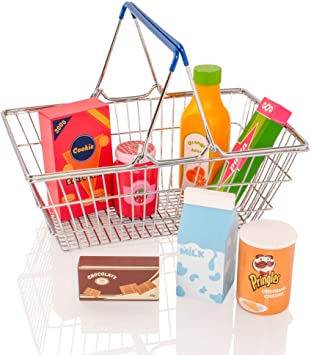 2.Your teacher will ask you to point to some coins.  Tick them if you are correct.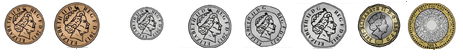 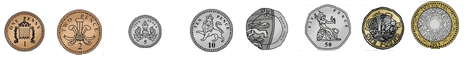 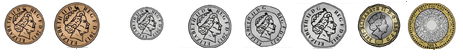 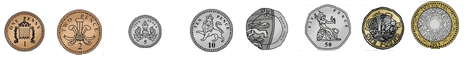 3.£ means ______________________________________p means  ______________________________________Write under the coin whether they are  £ or p4.Choose three different combinations of coins to make 10p.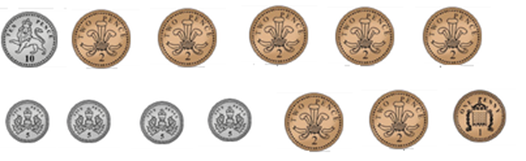 4.1.4.2.3.5.Choose three different combinations of coins to make £1.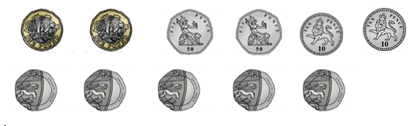 1.2.3.6.Which coins will you use to give change for 10p? 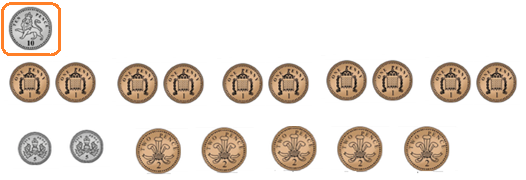 All the children have 10p        What coins will you give them in change?Which coins will you use to give change for 10p? All the children have 10p        What coins will you give them in change?Jake spends 2pFred spends 5pAzim spends 7p.  Jo spends 9p 7.Which coins will you use to give change for 20p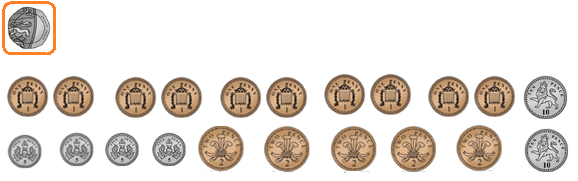 All the children have 20p        What coins will you give them in change?Which coins will you use to give change for 20pAll the children have 20p        What coins will you give them in change?Hannah spends 11pMatt spends 13pBen spends 15pSam spends 18p